Philip Bates Prize             FOR COMPOSERS & SONGWRITERSConditions of Entry & SubmissionsThe competition is open to all young composers between the ages of 16 and 25 on 1st September 2020 and born / studying / resident in the UK.Entrants are invited to submit compositions inspired by a text or texts in any genre of music, suitable for live performance and appealing to a wide range of concertgoers. For the 2020 competition there will not be a live final, instead the composer must be able to submit a score plus an audio or video recording. Please see below for further details. The submitted work can be for any number of singers and / or instruments and may be purely vocal, instrumental or a combination of both; the choice of text is at the discretion of the composer. Permission must be sought if the text is in copyright. The style of the work can draw on any background (classical, jazz, rock, folk, Asian, fusion, etc).  The maximum duration is 12 minutes, and the piece may include more than one movement / section if desired. We regret that works with a duration of more than 12 minutes will not be considered.Typeset or neatly handwritten musical scores should be submitted electronically.  Entries in other formats may be considered in consultation with the Composition Department at Royal Birmingham Conservatoire. A copy of the text / poem / lyrics that inspired the composition must also be provided.For the 2020 competition it is compulsory to provide an audio or video recording of the submitted work (either live or computer-generated) as a file. Please do not reduce the quality for large files, rather send a link by email via WeTransfer, Dropbox or similar services. Philip Bates Trust will upload the performances of those compositions chosen for the final to its website / YouTube channel An accompanying letter, signed and dated by the composer, should give:the composer’s date of birththe composer’s contact details, including email address and mobile number a statement confirming that the music is entirely the work of the composer and, where necessary,a statement that the copyright holder of the text has given full permission for its use     also, for this online competitiona short biography of the composera short programme note for the piecea statement that the composer agrees to Philip Bates Trust adding the recording of the composition to its website / YouTube channel names and instrument / voice details if live performers are used in the recording and a statement that the performers agree to Philip Bates Trust adding the recording to its website / YouTube channel Only one entry is permitted from each composer.The closing date for entries is Monday 18th January 2021.  Entries should be emailed to:Composition@bcu.ac.uk    Emails must have the subject: Philip Bates Prize 2020Shortlisting, Judging & Prizes Short-listed finalists will be announced by Monday 25th January 2021.At the short-listing stage, judges reserve the right to consider none of the works suitable.Short-listed works will be adjudicated via online submissions and the winning pieces will be announced on Friday 12th February 2021.Entrants will be responsible for providing their own performers (if used) and for making their own recordings.Provision of performance material (parts etc) for the recorded works (if needed) will be the responsibility of the composers.  There will be two Philip Bates Prizes available for award: These will be equal in value (£400 each), one being adjudicated by Philip Bates Trust and the other by Royal Birmingham Conservatoire.  More than one prize may be awarded to the same entrant. An opportunity will be given for one of the prize-winning works to be performed at A Touch of Basil on Saturday 25th September 2021, a concert organised by Philip Bates Trust. Any enquiries should be sent to:info@philipbatestrust.org.uk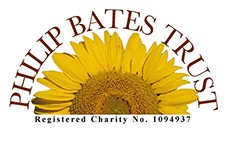 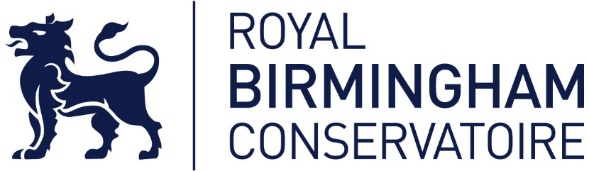 